Заслушав отчет главы Администрации города Шахты о результатах своей деятельности и деятельности Администрации города Шахты, в том числе о решении вопросов, поставленных городской Думой, за 2023 год, городская Дума города ШахтырешилА:Отчет главы Администрации города Шахты о результатах своей деятельности и деятельности Администрации города Шахты, в том числе о решении вопросов, поставленных городской Думой, за 2023 год, принять к сведению (прилагается).Настоящее решение вступает в силу с даты его принятия и подлежит опубликованию в средствах массовой информации.Председатель городской Думы – глава города Шахты							            К. Корнеев 27 февраля 2024 годаРазослано: Министерству региональной политики и массовых коммуникаций Ростовской области, Администрации города Шахты, КСП г. Шахты, прокуратуре, СМИ, дело.Российская  Федерация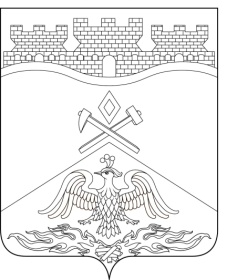 Ростовская  областьг о р о д   Ш а х т ыГОРОДСКАЯ ДУМАРЕШЕНИЕ № 46755-го заседания городской Думы города ШахтыПринято 27 февраля 2024 годаОб Отчете главы Администрации города Шахты о результатах своей деятельности и деятельности Администрации города Шахты, в том числе о решении вопросов, поставленных городской Думой, за 2023 год